„Búcsú a fegyverektől”!1945. május 9-én ért véget a II. világháború az európai hadszintéren.70 éveA Studium Generale Zuglói Egyesület (1143 Bp. Ilka u. 32. fsz. 7.) megemlékezve az évfordulóról 40 kérdésből álló vetélkedőt tesz közzé.A vetélkedő nyilvános, a kérdésekre minden érdeklődőtől várjuk a helyes válaszokat, hiszen a célunk az, hogy minél többen emlékezzünk a 70 évvel ezelőtt történtekre és a háború eseményeire. (Egy-két soros válaszokat várunk!)A válaszok beérkezésének határideje: 2015.  november 9. (hétfő).A válaszok eljuttathatóak: 1/ személyesen vagy2/ postai úton a 1143 Budapest, Ilka utca 32. fsz.7.címre,    a borítékra kérjük írják rá, hogy „II. VILÁGHÁBORÚ”3/ e-mail  megküldésével studium.generale.zuglo@gmail.com címre.Az értékelést korcsoportonként végezzük. Kérjük, tüntesse fel a kitöltött kérdőíven, vagy mellette a pontos nevét, életkorát, továbbá a kapcsolattartás érdekében a levelezési címét.Nyilvános értékelésre kerül sor, melyre minden érdeklődőt ezúton is meghívunk.Ünnepélyes díjkiosztó lesz az Egyesület székhelyén:                                            2015. november 17-én 16 órakor                       Budapest, XIV., Ilka utca 32. fsz. 7. /10. kaputelefon/Melléklet:26 kérdés+ 13+1 kérdés a II. világháborúval kapcsolatban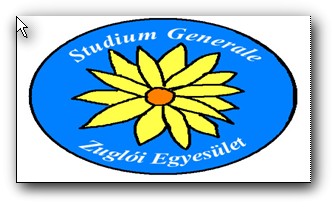 Minden érdeklődő jelentkezését szeretettel várjuk                     Studium Generale Zuglói Egyesület                                 tantestülete      